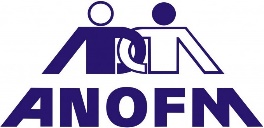 ANEXA 3GRILA EVALUARE ETAPA DE CALIFICARE A CANDIDAŢILORComisie evaluarePreședinte 		- Iliescu Ion Adrian ________________________________Membru		- Petre Mihaela _____________________________Membru 		- Sirbu Dacian Constantin   _________________________Membru 		– Balasa Traian ___________________________Secretar		- Bucura Daniela Elena _______________________________________Notă:  Oferatantul se consideră calificat numai in cazul în care la toate criteriile de calificare a fost bifată rubrica “DA”  Criteriu calificareDANUI.Conformitatea documentelorAu fost depuse de către ofertant toate documente solicitate Documentele solicitate respectă modelul publicat pe site-ul CRFPA VâlceaDocumentele date ca model sunt integral și corect completateII.Capacitatea ofertantului de a furniza servicii corespunzător activităţilor proiectului Are în obiectul de activitate prestarea de servicii de natura celor care sunt necesare implementării proiectului, conform cu temele şi activităţile la care doreşte să fie partenerA implementat/implementează, in calitate de partener sau beneficiar, cel puțin 1 proiect cu finanţare nerambursabilă și/sau are experiența de cel puțin 6 luni în domeniul activităților proiectului Are capacitatea financiară şi operaţională de realizare a activităţilor din proiectIII.Conduita ofertantuluiDeclarație pe propria răspundere a reprezentantului legal (semnată și ștampilată de către acesta) că nu se încadrează în niciuna din situațiile de excludere stipulate în cadrul Regulilor generale privind eligibilitatea solicitanților stipulate în documnetele cadru de implementare (ex. Ghidul solicitantului orientări generale, ghid condiții specifice, după caz în funcție de programul accesat).